Инструкция для организаторов в аудитории В качестве организаторов в аудитории ППЭ привлекаются лица, прошедшие соответствующую подготовку и удовлетворяющие требованиям, предъявляемым к работникам ППЭ.  При проведении ГИА по учебному предмету в состав организаторов в аудитории не входят специалисты по данному учебному предмету. Специалисты по проведению инструктажа и обеспечению лабораторных работ должны пройти соответствующую подготовку. Не допускается привлекать в качестве организаторов в аудитории работников образовательных организаций, являющихся учителями обучающихся, сдающих экзамен в данном ППЭ (за исключением ППЭ, организованных в труднодоступных и отдаленных местностях, в образовательных организациях, расположенных за пределами территории Российской Федерации, а также в образовательных учреждениях уголовноисполнительной системы). Работники образовательных организаций, привлекаемые к проведению ГИА в качестве организаторов в аудитории, по месту работы информируются под подпись о сроках, местах и порядке проведения ГИА, в том числе о ведении в ППЭ и аудиториях видеозаписи (в случае принятия соответствующего решения ОИВ), об основаниях для удаления из ППЭ, о применении мер дисциплинарного и административного воздействия в отношении лиц, привлекаемых к проведению ГИА и нарушивших установленный порядок проведения ГИА. Подготовка к проведению ГИА Организатор в аудитории должен заблаговременно пройти инструктаж по порядку и процедуре проведения ГИА и ознакомиться с: нормативными правовыми документами, регламентирующими проведение ГИА; инструкцией, определяющей порядок работы организаторов в аудитории; правилами заполнения листов (бланков) ответов; 	правилами 	оформления 	ведомостей, 	протоколов 	и актов, 	заполняемых 	при проведении ГИА в аудиториях. Проведение экзамена в ППЭ Организатору в аудитории необходимо помнить, что экзамен проводится  доброжелательной обстановке. В день проведения экзамена (в период с момента входа в ППЭ и до окончания ППЭ организатору в аудитории запрещается:  а) иметь при себе средства связи, электронно-вычислительную технику, фото-, видеоаппаратуру, справочные материалы, письменные заметки и иные средства передачи информации, художественную литературу и т.д.;  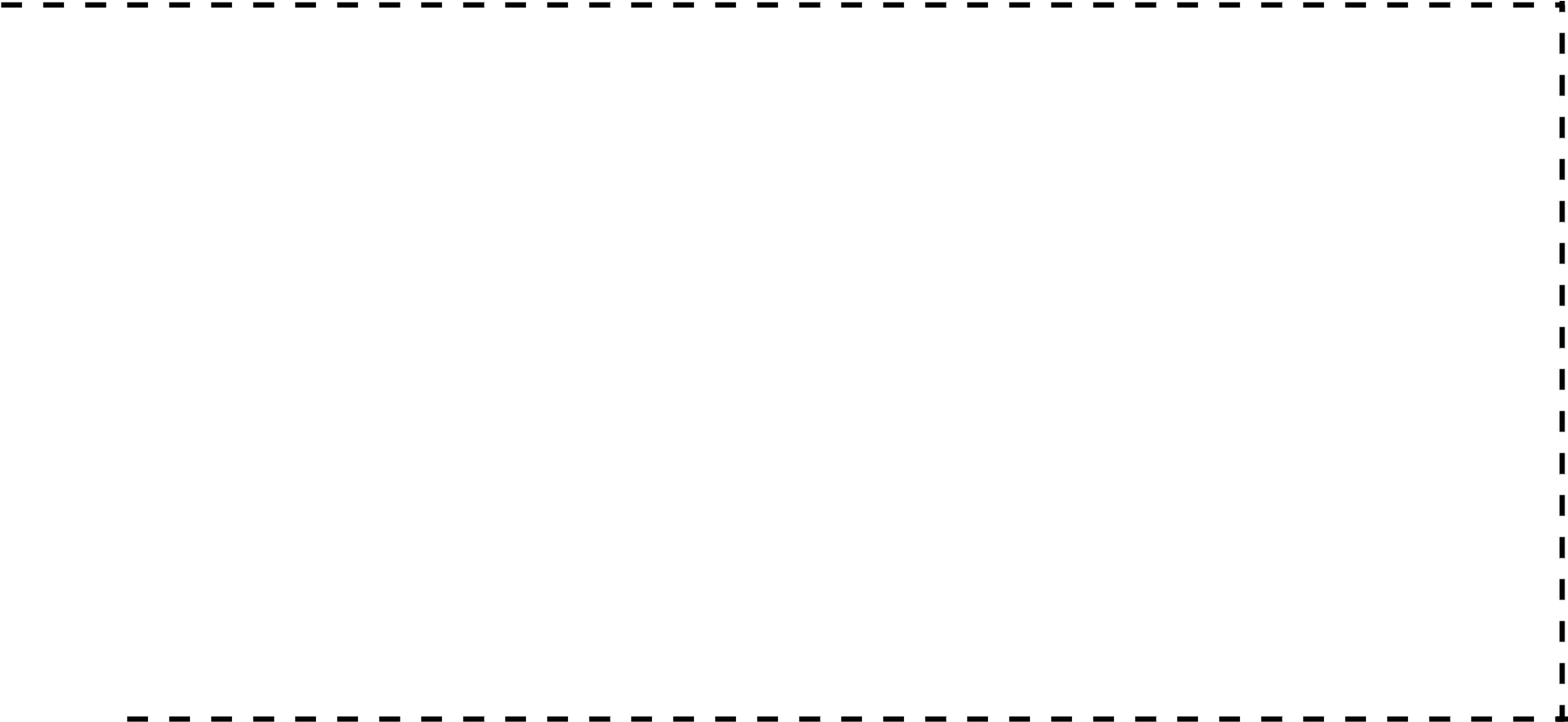 б) оказывать содействие участникам экзамена, в том числе передавать им средства электронно-вычислительную технику, фото-, аудио- и видеоаппаратуру, справочные материалы, письменные заметки и иные средства хранения и передачи в) выносить из аудиторий и ППЭ ЭМ на бумажном или электронном носителях, ать ЭМ. В день проведения экзамена организатор в аудитории ППЭ должен: прибыть в ППЭ не позднее 08.00 по местному времени и зарегистрироваться у ответственного организатора вне аудитории, уполномоченного руководителем ППЭ; оставить личные вещи в месте хранения личных вещей организаторов ППЭ, расположенном до входа в ППЭ; пройти инструктаж у руководителя ППЭ по процедуре проведения ГИА не позднее 08.30 по местному времени; получить у руководителя ППЭ информацию о назначении ответственных организаторов в аудитории и распределении по аудиториям ППЭ, а также информацию о сроках ознакомления участников ГИА с результатами; получить у руководителя ППЭ: списки участников экзамена в аудиториях ППЭ;  протоколы проведения экзамена в аудитории; инструкцию для участников экзамена, зачитываемую организатором в аудитории перед началом экзамена (одна инструкция на аудиторию);  ножницы для вскрытия пакета с ЭМ; таблички с номерами аудиторий;  черновики (в случае проведения ГИА по иностранным языкам (раздел «Говорение») черновики не выдаются) (минимальное количество черновиков – два на одного участника ГИА); конверт для упаковки использованных черновиков (один конверт на аудиторию). Не позднее 9.00 по местному времени пройти в свою аудиторию, проверить ее готовность к экзамену и приступить к выполнению своих обязанностей. Организатору в аудитории необходимо: вывесить у входа в аудиторию один экземпляр списка участников ГИА; раздать на рабочие места участников экзамена черновики (минимальное количество – два листа) (за исключением ГИА по иностранным языкам, раздел «Говорение») на каждого участника экзамена; подготовить на доске необходимую информацию для заполнения регистрационных полей в листах (бланках) ответов.  Вход участников экзамена в аудиторию. Ответственный 	организатор 	в 	аудитории 	при 	входе 	участников 	экзамена в аудиторию должен: провести идентификацию личности по документу, удостоверяющему личность участника экзамена, проверить корректность указанных в протоколе данных документа, удостоверяющего личность; сообщить участнику ГИА номер его места в аудитории.  Участники экзамена могут удостоверяющий личность, гелевую, капиллярную ручкунеобходимости – лекарства и которые разрешено использовать на Организатор в аудитории должен: проследить, чтобы участник ГИА занял отведенное ему место строго в соответствии со списком участников экзамена в аудитории ППЭ; следить, чтобы участники ГИА не менялись местами; напомнить участникам ГИА о запрете иметь при себе средства связи, электронно-вычислительную технику, фото-, аудио- и видеоаппаратуру, справочные материалы, письменные заметки и иные средства хранения и передачи информации.  Ответственный организатор в аудитории должен не позднее 09.45 по местному времени получить у руководителя ППЭ ЭМ, в том числе дополнительные листы (бланки) ответов, пакеты для упаковки листов (бланков) ответов, использованных КИМ, неиспользованных КИМ, бракованных (с нарушением комплектации) КИМ, для электронных носителей, использующихся на экзамене.  Проведение экзамена в аудитории. Организатор в аудитории должен провести инструктаж участников экзамена. Инструктаж состоит из двух частей. Первая часть инструктажа проводится с 09.50 по местному времени и включает в себя информирование участников ГИА о порядке проведения экзамена, правилах оформления экзаменационной работы, продолжительности экзамена, о случаях удаления с экзамена, о порядке подачи апелляций о нарушении порядка проведения ГИА и о несогласии с выставленными баллами, о времени и месте ознакомления с результатами ГИА, а также о том, что записи на КИМ и черновиках не обрабатываются и не проверяются.  Выдача ЭМ начинается не ранее 10.00 по местному времени, при этом необходимо: продемонстрировать участникам ГИА целостность комплектов ЭМ; выдать участникам экзамена ЭМ, которые включают в себя листы (бланки) ответов и КИМ, в произвольном порядке; провести вторую часть инструктажа, при которой организатор должен: дать указание участникам экзамена проверить качество напечатанного комплекта КИМ;  в случае обнаружения брака или некомплектности ЭМ организаторы выдают участнику ГИА новый комплект ЭМ; дать указание участникам экзамена приступить к заполнению регистрационных полей листов (бланков) ответов на задания с кратким ответом и на задания с развернутым ответом; в случае если участник экзамена отказывается ставить личную подпись в бланке ответов на задания с кратким ответом, организатор в аудитории ставит в указанном бланке свою подпись; проверить правильность заполнения регистрационных полей на всех листах (бланках) у каждого участника ГИА и соответствие данных участника экзамена (ФИО, серии и номера документа, удостоверяющего личность) в бланке ответов на задания с кратким ответом и документе, удостоверяющем личность; после проверки правильности заполнения всеми участниками регистрационных полей листов (бланков) ответов на задания с кратким ответом и на задания с развернутым ответом объявить начало экзамена и время его окончания, зафиксировать их на доске (информационном стенде), после чего участники экзамена приступают к выполнению экзаменационной работы.  В продолжительность выполнения экзаменационной работы не включается время, выделенное на подготовительные мероприятия (инструктаж участников ГИА, выдачу им ЭМ, заполнение ими регистрационных полей листов (бланков) ответов на задания с кратким ответом, настройку необходимых технических средств, используемых при проведении экзаменов), а также на перенос ассистентом ответов участника ГИА в экзаменационные листы бланки для записи ответов. Во время экзамена в каждой аудитории присутствует не менее двух организаторов в аудитории. В случае необходимости временно покинуть аудиторию следует произвести замену из числа организаторов вне аудитории. Во время экзамена организатор в аудитории должен следить за порядком в аудитории и не допускать: разговоров участников экзамена между собой; обмена любыми материалами и предметами между участниками экзамена; наличия средств связи, электронно-вычислительной техники, фото-, аудио- и видеоаппаратуры, справочных материалов, кроме разрешенных, которые содержатся в КИМ, письменных заметок и иных средств хранения и передачи информации; произвольного выхода участника экзамена из аудитории и перемещения по ППЭ без сопровождения организатора вне аудитории; выноса из аудиторий и ППЭ ЭМ на бумажном или электронном носителях, фотографирования ЭМ участниками экзамена, а также ассистентами или техническими специалистами; переписывания участниками экзамена заданий КИМ в  черновики; выноса из аудиторий черновики. Также запрещается оказывать содействие участникам экзамена, в том числе передавать им средства связи, электронно-вычислительную технику, фото, аудио- и видеоаппаратуру, справочные материалы, письменные заметки и иные средства хранения и передачи информации. Организатор в аудитории должен следить за состоянием участников экзамена и при ухудшении самочувствия направлять участников экзамена в сопровождении организаторов вне аудиторий в медицинский кабинет. Ответственный организатор в аудитории должен пригласить организатора вне аудитории, который сопроводит такого участника ГИА к медицинскому работнику и пригласит члена ГЭК в медицинский кабинет. При согласии участника ГИА досрочно завершить экзамен член ГЭК и медицинский работник составляют акт о досрочном завершении экзамена по объективным причинам. Организатор в аудитории ставит в соответствующем поле листа (бланка) ответов № 1 участника экзамена соответствующую отметку.  В случае если участник экзамена предъявил претензию по содержанию задания своего КИМ, необходимо зафиксировать суть претензии в служебной записке и передать ее руководителю ППЭ (служебная записка должна содержать информацию об уникальном номере КИМ, задании и содержании замечания). При выходе участника экзамена из аудитории необходимо проверить комплектность оставленных им на рабочем столе ЭМ и черновиков. Удаление с экзамена При установлении факта наличия у участника экзамена средств связи и (или) электронно-вычислительной техники, фото-, аудио- и видеоаппаратуры, справочных материалов, письменных заметок и иных средств хранения и передачи информации во время проведения ГИА или иного нарушения Порядка такой участник удаляется с экзамена.  Для этого организаторы в аудитории приглашают члена ГЭК, руководителя ППЭ. Акт об удалении участника ГИА с экзамена составляется членом ГЭК в Штабе ППЭ в присутствии руководителя ППЭ, организатора в аудитории, общественного наблюдателя (при наличии). В аудитории организатор в аудитории ставит в листе (бланке) ответов № 1 участника экзамена в поле «Удален с экзамена в связи с нарушением порядка проведения ГИА» соответствующую отметку и подпись в соответствующем поле. Выдача дополнительных листов (бланков) ответов № 2 на задания с развернутым ответом В случае если участник экзамена полностью заполнил лист (бланк) ответов № 2 на задания с развернутым ответом, организатор в аудитории должен: убедиться, чтобы обе стороны основного листа (бланка) ответов № 2 на задания с развернутым ответом полностью заполнены;  выдать по просьбе участника ГИА дополнительный лист (бланк) ответов № 2 на задания с развернутым ответом; привязать выданный бланк к предыдущим бланкам в соответствии с используемой технологией, например, заполнить поле для записи цифрового значения кода дополнительного листа (бланка) ответов № 2 и (или) следующего дополнительного листа (бланка) ответов № 2, вписав в это поле цифровое значение кода дополнительного листа (бланка) ответов № 2, который выдается участнику экзамена. (Если дополнительный лист (бланк) ответов № 2 не выдавался, то указанное поле остается пустым.) Дополнительные листы (бланки) ответов № 2 копировать и выдавать копии категорически запрещено! При нехватке дополнительных листов (бланков) ответов № 2 необходимо обратиться в Штаб ППЭ. Каждый выход участника экзамена из аудитории рекомендуется фиксировать организаторами в специальной ведомости учета времени отсутствия участников экзамена в аудитории. Если один и тот же участник экзамена выходит несколько раз, то каждый его выход фиксируется в ведомости в новой строке. При нехватке места на одном листе записи продолжаются на следующем листе (выдаётся в Штабе ППЭ по схеме, установленной руководителем ППЭ). Завершение выполнения экзаменационной работы участниками экзамена и организация сбора ЭМ Участники экзамена, досрочно завершившие выполнение экзаменационной работы, могут покинуть ППЭ. Организатору в аудитории необходимо принять у них все ЭМ и получить их подпись в протоколе проведения экзамена.  За 30 минут и за 5 минут до окончания выполнения экзаменационной работы организатор в аудитории должен уведомить участников экзамена о скором завершении экзамена и о необходимости перенести ответы из  черновиков в листы (бланки) ответов.  За 15 минут до окончания выполнения экзаменационной работы: пересчитать ЭМ в аудитории (испорченные или с нарушением комплектации); неиспользованные черновики;  отметить в протоколе проведения экзамена в аудитории факты неявки на экзамен участников экзамена, а также проверить отметки фактов (в случае если такие факты имели место) удаления с экзамена, не завершения выполнения экзаменационной работы, ошибок в документах. По окончании выполнения экзаменационной работы участниками экзамена организатор в аудитории должен: объявить, что выполнение экзаменационной работы окончено; попросить положить все ЭМ на край стола (включая КИМ и черновики). Собрать у участников экзамена: листы (бланки) ответов № 1 на задания с кратким ответом и № 2 на задания с развернутым ответом, дополнительные листы (бланки) ответов № 2 на задания с развернутым ответом; КИМ; черновики (в случае проведения ГИА по иностранным языкам (раздел «Говорение») черновики не используются); в случае если листы (бланки) ответов № 2 и дополнительные листы (бланки) ответов № 2 содержат незаполненные области (за исключением регистрационных полей), то необходимо погасить их следующим образом: «Z»; заполнить протокол проведения экзамена в аудитории, получив подписи у участников экзамена. Собранные у участников экзамена ЭМ организатор в аудитории пересчитывает и упаковывает в полученные пакеты (конверты). На каждом пакете организаторы указывают наименование, адрес и номер ППЭ, номер аудитории, наименование учебного предмета, по которому проводился экзамен, и количество материалов в пакете, фамилию, имя, отчество (при наличии) организаторов. При этом запрещается: использовать какие-либо иные пакеты вместо выданных пакетов; вкладывать вместе с бланками какие-либо другие материалы; скреплять бланки (скрепками, степлером и т.п.); менять ориентацию бланков в пакете (верх-низ, лицевая-оборотная сторона). В отдельные конверты упаковываются: использованные КИМ;  неиспользованные КИМ; бракованные (с нарушением комплектации) КИМ; ведомости; служебные записки. Использованные и неиспользованные черновики необходимо пересчитать. Использованные черновики необходимо упаковать в конверт и запечатать. На конверте необходимо указать: код региона, номер ППЭ (наименование и адрес) и номер аудитории, код учебного предмета, название учебного предмета, по которому проводится экзамен, количество черновиков в конверте.  Все материалы сдаются руководителю ППЭ в Штабе ППЭ в присутствии члена (членов) ГЭК. ЭМ, которые организаторы в аудитории передают руководителю ППЭ: запечатанный конверт с листами (бланками) ответов № 1 на задания с кратким ответом и листами (бланками) ответов № 2 на задания с развернутым ответом, в том числе с дополнительными листами (бланками) ответов № 2 на задания с развернутым ответом; конверт с использованными КИМ участников экзамена; конверт с неиспользованными КИМ участников экзамена; конверт с бракованными (с нарушением комплектации) ЭМ; запечатанный конверт с электронным носителем (CD, флеш-карты и др.) с аудиозаписью для выполнения участниками ГИА заданий по аудированию письменной части экзамена  по иностранному языку; конверт с электронным носителем (CD, флеш-карты и др.) с аудиозаписью для выполнения участниками ГИА заданий письменной части (изложение) экзамена по русскому языку, в котором он был выдан; конверт с электронным носителем (CD, флеш-карты и др.) с файлами практических экзаменационных заданий по информатике и ИКТ, в котором он был выдан; запечатанный конверт с использованными черновиками; неиспользованные дополнительные листы (бланки) ответов № 2 на задания с развернутым ответом; неиспользованные черновики; запечатанный конверт с электронным носителем (CD, флеш-карты и др.) с файлами ответов участников ГИА на задания устной части экзамена по иностранному языку; запечатанный конверт с электронным носителем (CD, флеш-карты и др.) с файлами ответов участников ГВЭ и аудио протоколами записи устных ответов участников ГВЭ; запечатанный конверт с электронным носителем (CD, флеш-карты и др.) с файлами экзаменационных работ участников по информатике и ИКТ; протоколы проведения экзамена в аудитории ППЭ; служебные записки (при наличии). Организаторы в аудитории покидают ППЭ после передачи всех материалов и с разрешения руководителя ППЭ. Продолжительность выполнения экзаменационной работы ОГЭ Продолжительность выполнения экзаменационной работы ГВЭ  (письменная и устная формы) в спокойной и экзамена) в аудио- и хранения и связи, информации; фотографироввзять с собой в аудиторию только документ,  с чернилами черного цвета, при питание, а также средства обучения и воспитания,  ГИА по отдельным учебным предметам. Название учебного предмета Продолжительность выполнения экзаменационной работы Продолжительность выполнения экзаменационной работы участниками ОГЭ - обучающимися  с ОВЗ, детьми-инвалидами и инвалидами Русский язык 3 часа 55 минут  (235 минут) 5 часов 25 минут  (325 минут) Математика 3 часа 55 минут  (235 минут) 5 часов 25 минут  (325 минут) Литература 3 часа 55 минут  (235 минут) 5 часов 25 минут  (325 минут) Физика 3 часа  (180 минут) 4 часа 30 минут  (270 минут) Обществознание 3 часа  (180 минут) 4 часа 30 минут  (270 минут) История 3 часа  (180 минут) 4 часа 30 минут  (270 минут) Биология 3 часа  (180 минут) 4 часа 30 минут  (270 минут) Химия 3 часа  (180 минут) 4 часа 30 минут  (270 минут) Информатика и ИКТ 2 часа 30 минут  (150 минут) 4 часа  (240 минут) География 2 часа 30 минут  (150 минут) 4 часа  (240 минут) Иностранные языки  (письменная часть) 2 часа  (120 минут) 3 часа 30 минут  (210 минут) Иностранные языки  (устная часть) 15 минут 45 минут Название учебного предмета Продолжительность выполнения экзаменационной работы (письменная форма) Продолжительность выполнения экзаменационной работы участниками ГВЭ - обучающимися с ОВЗ, детьмиинвалидами и инвалидами Продолжительность подготовки ответов на вопросы экзаменационных заданий в устной форме Русский язык 3 часа 55 минут (235 минут) 5 часов 25 минут (325 минут) 40 минут Математика 3 часа 55 минут (235 минут) 5 часов 25 минут (325 минут) 1 час (60 минут) Обществознание 3 часа (180 минут) 4 часа 30 минут 40 минут Биология (270 минут) 30 минут Литература (270 минут) 1 час (60 минут) История 2 часа 30 минут (150 минут) 4 часа (240 минут) 30 минут Химия 2 часа 30 минут (150 минут) 4 часа (240 минут) 30 минут Физика 2 часа 30 минут (150 минут) 4 часа (240 минут) 40 минут География 2 часа 30 минут (150 минут) 4 часа (240 минут) 50 минут Информатика и ИКТ 2 часа 30 минут (150 минут) 4 часа (240 минут) 45 минут Иностранные языки 2 часа (120 минут) 3 часа 30 минут (210 минут) 30 минут 